REPUBLIC OF ALBANIACENTRAL ELCTION COMMISSIOND E C I S I O NFOR THE APPROVAL OF THE RECORDS FOR THE ADMINISTRATION OF THE ELECTION MATERIALS THAT WILL BE USED FOR THE PARLIAMENTARY ELECTIONS OF 23 JUNE 2013The Central Election Commission in its meeting on 10.01.2013, with the participation of:Lefterije	LLESHI (LUZI)-		ChairwomanDenar 		BIBA-				Vice ChairmanAlbana		SHTYLLA -			MemberHysen 		OSMANAJ-			Member Ilirjan		MUHO-				MemberJani 		JANI-				MemberVera		SHTJEFNI-			Memberexamined the issue with :OBJECT:			The approval of the records for the administration of the 						election materials that will be used for the parliamentary elections 					of 23 June 2013LEGAL BASIS: 		Article 23, paragraph 1 / a, Article 99, Article 100, Article 115, 					116, 116/1, 122, paragraph 4, Article 138 of Law no. 10019, dated					29.12.2008 "The Electoral Code of the Republic of Albania",					amended.The Central Election Commission after examining the submitted documentation and hearing the discussions of the participants;						NOTES:Articles 99, 100, 115, 116, 122, paragraph 4, and Article 138 of Law 10019, dated 29.12.2008 "The Electoral Code of the Republic of Albania", determine the type of documentation to be used by the CEC, CEAZs VCC and CT for the management of electoral materials from the time of preparation and their delivery until the end of the electoral process.Based on the above-mentioned articles, are prepared for of 13 (thirteen) records models  for the administration of election materials to be used in for the Parliamentary elections, dated June 23, 2013.Models of the records that are submitted to you for approval ,regulate these procedures and identify all the elements that the Electoral Code defines electoral materials management.FOR THESE REASONS:Central Election Commission under Article 23, paragraph 1 / a, Article 99, Article 100, Article 115, Article 116, Article 116/1, Article 122, paragraph 4, Article 138 of Law 10019, dated 29.12.2008 "Electoral Code of the Republic of Albania", amended					          D E C I D E D:The approval of the record for the administration of the election materials that will be used for the parliamentary elections of 23 June 2013 according to the models attached TO THE decision:R-VCC-08: The closing of the polls\R-VCC-08-T: The closing of the polls (Tirana) itR-CEAZ-9: For delivery of the election materials in CEAZ from VCC R-CT-10:  Group Counting votes  for closing the box of election materialsR-CT-10-1: Counting of votes Group to reflect the total number of contested ballotsR-CEAZ-11: Delivery from CEAZ to  CEC of the inventory materialsR-CEAZ 12: For submission to the CEC by CEAZ of the  results table, findings official protocols, CEAZs seals R-CEAZ-12-1: For the submission to CEC by CEAZ of the original documents possessed by the  CEAZsR-CEAZ 13: For the submission to CEC by CEAZs of the  ballot boxes and election materials boxesR-CEC-14: for the opening of the ballot boxes or ballot election materials of the CEAZs in CEC This decision shall enter into force immediately.Model 12-1Model GNV-10-1Model PV-GNV-10Model PV-KQV-05Model PV-KQV-07Model PV-KQV-08Model PV-KQV-08-TModel PV-KQZ-14Model PV-KZAZ-01Model PV-KZAZ-02Model PV-KZAZ-03Model PV-KZAZ-04Model PV-KZAZ-06Model PV-KZAZ-09Model PV-KZAZ-11Model PV-KZAZ-12Model PV-KZAZ-13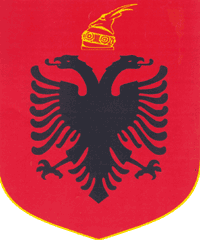 